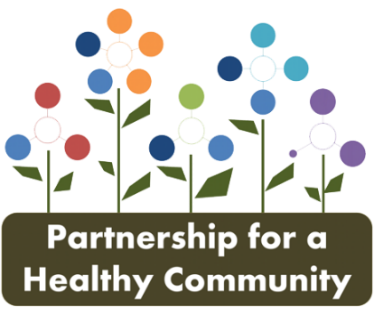 HEAL PRIORITY ACTION TEAM AGENDADate: Thursday, Jan 9, 2020Time:	 2:00 to 3:30 pmLocation: Peoria City/County Health Department or Call in: 866-588-5540 Conference code: 5569710901Visit healthyhoi.org for more information on the HEAL Priority Action Team!TopicLeaderAction ItemsWelcome and IntroductionsTeamObjective #3 Food Insecurity Kaitlyn StreitmatterObjective #2 Youth obesity/overweightGreg EberleObjective #1 Adult obesityShanita WallaceAnnouncementsTeamNEXT MEETING: Thursday, Feb 13, 2020 at Tazewell County Health DepartmentNEXT MEETING: Thursday, Feb 13, 2020 at Tazewell County Health DepartmentNEXT MEETING: Thursday, Feb 13, 2020 at Tazewell County Health Department